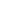 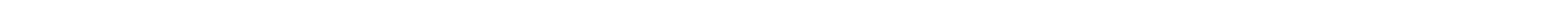 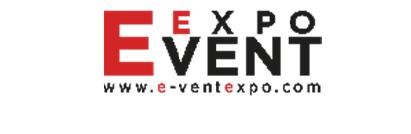 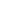 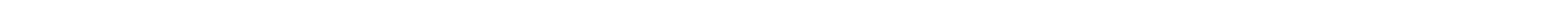 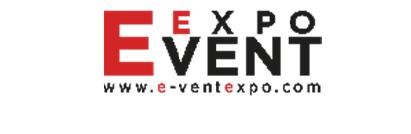 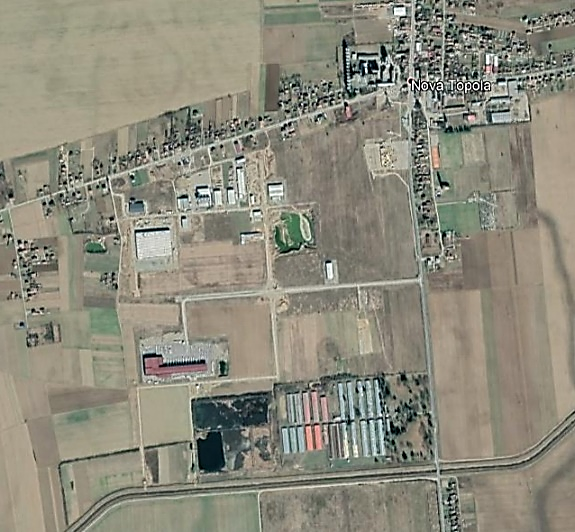 Project title  Initiating a new investment cycle in the Agroindustrial zone Nova TopolaInitiating a new investment cycle in the Agroindustrial zone Nova TopolaInitiating a new investment cycle in the Agroindustrial zone Nova TopolaSector  Locations are suitable for agri-cultural and food industry, metal-processing, and wood-processing industry, leather and footwear industry, services, trading centers, technical and engineering services, etc.Locations are suitable for agri-cultural and food industry, metal-processing, and wood-processing industry, leather and footwear industry, services, trading centers, technical and engineering services, etc.Locations are suitable for agri-cultural and food industry, metal-processing, and wood-processing industry, leather and footwear industry, services, trading centers, technical and engineering services, etc.Location   The City of GradiškaThe City of GradiškaThe City of GradiškaLocation description  Agroindustrial Zone Nova Topola is an extremely attractive greenfield location for investment, located in the vicinity of key roads, leaning on the regional road Gradiška - Banja Luka, 7 km from the Gradiška-Banja Luka Highway, 10 km away from the city center and border crossing, 24 km away from the airport in Banja Luka.Agroindustrial Zone Nova Topola is an extremely attractive greenfield location for investment, located in the vicinity of key roads, leaning on the regional road Gradiška - Banja Luka, 7 km from the Gradiška-Banja Luka Highway, 10 km away from the city center and border crossing, 24 km away from the airport in Banja Luka.Agroindustrial Zone Nova Topola is an extremely attractive greenfield location for investment, located in the vicinity of key roads, leaning on the regional road Gradiška - Banja Luka, 7 km from the Gradiška-Banja Luka Highway, 10 km away from the city center and border crossing, 24 km away from the airport in Banja Luka.Company description  Type of the zone: Greenfield, industrial-business.Surface: 135 ha.Available parcels: Currently available 70 parcels intended for sale to investors. The largest parcel is 41,079 m², and the smallest is 1,693 m².Infrastructure: The Zone is equipped with utility infrastructure: water, utility, electricity, telephone/internet. Roads within the Zone are under construction.Ownership: 100% City of Gradiška.Investment opporunities: Purchase, lease.Price of land sale: from BAM 1 to 80/m².Lease fee: from BAM 12 to 24/m².Compensation for regulation of construction land: free of charge.Procedure and conditions for entry into the Zone: Land auction, conclusion of a  purchase and sale contract and entry into possession.Type of the zone: Greenfield, industrial-business.Surface: 135 ha.Available parcels: Currently available 70 parcels intended for sale to investors. The largest parcel is 41,079 m², and the smallest is 1,693 m².Infrastructure: The Zone is equipped with utility infrastructure: water, utility, electricity, telephone/internet. Roads within the Zone are under construction.Ownership: 100% City of Gradiška.Investment opporunities: Purchase, lease.Price of land sale: from BAM 1 to 80/m².Lease fee: from BAM 12 to 24/m².Compensation for regulation of construction land: free of charge.Procedure and conditions for entry into the Zone: Land auction, conclusion of a  purchase and sale contract and entry into possession.Type of the zone: Greenfield, industrial-business.Surface: 135 ha.Available parcels: Currently available 70 parcels intended for sale to investors. The largest parcel is 41,079 m², and the smallest is 1,693 m².Infrastructure: The Zone is equipped with utility infrastructure: water, utility, electricity, telephone/internet. Roads within the Zone are under construction.Ownership: 100% City of Gradiška.Investment opporunities: Purchase, lease.Price of land sale: from BAM 1 to 80/m².Lease fee: from BAM 12 to 24/m².Compensation for regulation of construction land: free of charge.Procedure and conditions for entry into the Zone: Land auction, conclusion of a  purchase and sale contract and entry into possession.Project status  The project is in progress.The project is in progress.The project is in progress.Project description   The Zone is equipped with modern electro-network, road, water supply, sewerage and ICT infrastructure. The area of individual parcels ranges from 1,693 m² to 41,079 m², with a possibility to merge the parcels into parcels of larger area. The Agroindustrial Zone Nova Topola is focused on both, foreign and domestic investors engaged in various sectors (agri-cultural and food-processing industry, metal-processing, and wood-processing industry, leather and footwear industry, services, trading centers, technical and engineering services, etc.).The project goal is to attract investors in the field of production and supporting industries, and to create new jobs. The Zone is equipped with modern electro-network, road, water supply, sewerage and ICT infrastructure. The area of individual parcels ranges from 1,693 m² to 41,079 m², with a possibility to merge the parcels into parcels of larger area. The Agroindustrial Zone Nova Topola is focused on both, foreign and domestic investors engaged in various sectors (agri-cultural and food-processing industry, metal-processing, and wood-processing industry, leather and footwear industry, services, trading centers, technical and engineering services, etc.).The project goal is to attract investors in the field of production and supporting industries, and to create new jobs. The Zone is equipped with modern electro-network, road, water supply, sewerage and ICT infrastructure. The area of individual parcels ranges from 1,693 m² to 41,079 m², with a possibility to merge the parcels into parcels of larger area. The Agroindustrial Zone Nova Topola is focused on both, foreign and domestic investors engaged in various sectors (agri-cultural and food-processing industry, metal-processing, and wood-processing industry, leather and footwear industry, services, trading centers, technical and engineering services, etc.).The project goal is to attract investors in the field of production and supporting industries, and to create new jobs.Estimated total investment cost  Total investment in the infrastructure of the Agroindustrial Zone Nova Topola so far has been EUR 5,901,191.32, which includes investments into utility and traffic infrastructure, electro-network, waste water treatment plant, i.e. creating all necessary preconditions for investments.Total investment in the infrastructure of the Agroindustrial Zone Nova Topola so far has been EUR 5,901,191.32, which includes investments into utility and traffic infrastructure, electro-network, waste water treatment plant, i.e. creating all necessary preconditions for investments.Total investment in the infrastructure of the Agroindustrial Zone Nova Topola so far has been EUR 5,901,191.32, which includes investments into utility and traffic infrastructure, electro-network, waste water treatment plant, i.e. creating all necessary preconditions for investments.Inputs provided by local partner  Value  Value  Description  Inputs provided by local partner  Inputs provided by the City of Gradiška:The Zone is equipped with utility infrastructure;The Zone is  100% in the ownership of the City of Gradiška;Spatial-urban development plan of the local self-government available;Land property resolved;Tax incentives.Inputs required from foreign partner   Value  Description  Inputs required from foreign partner   Depend on the type of business activities the investor aims to start.Price of land sale: from BAM 1 to 80/m².Compensation for regulation of construction land: free of charge.Depend on the type of business activities the investor aims to start.Price of land sale: from BAM 1 to 80/m².Compensation for regulation of construction land: free of charge.- Land purchase- Construction of production plant- Performing business activitiesForm of cooperation  with foreign partner  Financial   Technical  Form of cooperation  with foreign partner  Financial form of cooperation with foreign partner depends on the type of production the investor plans to activate.Financial form of cooperation with foreign partner depends on the type of production the investor plans to activate.Technical form of cooperation with foreign partner depends on the type of production the investor plans to activate.Financial form of cooperation with foreign partner depends on the type of production the investor plans to activate.Financial form of cooperation with foreign partner depends on the type of production the investor plans to activate.Technical form of cooperation with foreign partner depends on the type of production the investor plans to activate.Supporting information available  For additional information about this project, please contact either by e-mail:  info@e-ventexpo.com or phone number: +387 61 162 591  For additional information about this project, please contact either by e-mail:  info@e-ventexpo.com or phone number: +387 61 162 591  For additional information about this project, please contact either by e-mail:  info@e-ventexpo.com or phone number: +387 61 162 591  